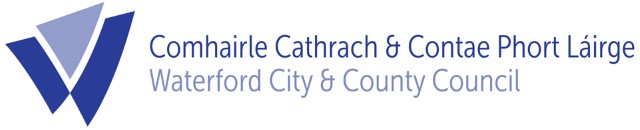 24th June 2021To: 	Each Member of the Planning SPCThe next meeting of the Planning Strategic Policy Committee will take place on Thursday 1st July 2021 at 11.00am. The meeting will take place using virtual means and instructions on logging into the meeting issued with the original invitation. The agenda for this meeting will be as follows - AGENDAMinutes of SPC Meeting of 23rd March 2021Matters arisingOverview of Draft City and County Development PlanHousing Strategy PresentationSection 254 licenceAny Other Business.Can you please confirm your attendance at this meeting by accepting calendar invite or by email to  lmullally@waterfordcouncil.ie  by 12 noon Tuesday 29th June 2021Michael Quinn,Director of Services,Economic Development & Planning Services.